Gloucestershire County Table Tennis Association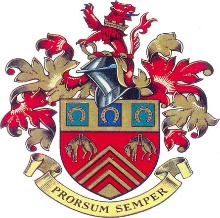         Presents2017/18 GloucestershireSenior Closed TableTennis ChampionshipsAtDeer Park SchoolStroud Road, CirencesterGloucestershire GL7 1XBOnSunday 21st January 2018, 9.00amOrganising Committee – Janie Kirby (Referee), Gary Tyndall & Lee BrutonGENERAL TOURNAMENT REGULATIONSThe event will be run in accordance with Table Tennis England tournament regulations.‘Time Out’ will not apply. All matches will be best of 5 games up to 11.Entrants must be affiliated as a ‘playing member’ with Table Tennis England or another National Association in membership of the ITTF, and must be eligible to play for a Gloucestershire County team. Competitors must have played this season, a minimum of 3 matches in a Gloucestershire league before the closing date, or provide a valid written explanation to the tournament committee for consideration to enter the tournament. Entrants in the event 1 will be split into bands depending on the size of the entry. Local League Ranking points at the time of the closing date will determine which band you will be entered in. Each band will run as individual events to produce both a winner & runner up for each.Entrants in event 3 & 4 must have been born on or before 1st January 1978. Entrants in event 5 must have been born on or before 1st January 1963.All singles events will be drawn into groups of three or four, dependent on entries received, the winner and runner-up of each group will progress. Trophies will be awarded in all events.ALL LOSING PLAYERS ARE REQUIRED TO UMPIRE AND SHOULD REPORT TO THE CONTROL TABLE IMMEDIATELY AFTER THEIR MATCH HAS FINISHED. PLAYERS NOT COMPLYING WITH THIS REQUIREMENT MAY BE SCRATCHED FROM THEIR REMAINING EVENTS. Rackets- The surface of one side of the racket shall be bright red and the surface of the other side black, whether or not both sides are used for striking the ball in accordance with ITTF regulations. Clothing worn during play shall be in accordance with TTE tournament regulation 3.3.3.1 (no white) and no part of a tracksuit may be worn during play without prior permission from the referee. Competitors should report to the control table on arrival, at least 15 minutes before their first game and NOT LEAVE THE HALL WITHOUT OBTAINING PERMISSION FROM THE CONTROL TABLE. GENERAL TOURNAMENT INFORMATIONPlay throughout will be with 3* 40+ balls, 12 x Joola tables with Joola Net/Post Sets in individual courts. The sports hall has Tarraflex flooring with high frequency fluorescent lighting. Snacks and refreshments are available at the venue. Car parking facilities and changing rooms with showers are also available. If it is necessary to restrict entries this will be done on the basis of last received first out. Further copies of this entry form are available from Gary Tyndall (07810 697300). Copies can also be obtained from the Gloucestershire website at:  www.tabletennis365.com/GloucestershireAny event with less than 2 entries will be cancelled. ACKNOWLEDGEMENTSGloucestershireTable Tenis Association wishes to record its thanks to Gloucester TTA (Organisers) & Cirencester TTL (Host Venue).Entry Form: Gloucestershire Table Tennis Association Senior Closed Championships 2017/18Entry Form: Gloucestershire Table Tennis Association Senior Closed Championships 2017/18Entry Form: Gloucestershire Table Tennis Association Senior Closed Championships 2017/18Entry Form: Gloucestershire Table Tennis Association Senior Closed Championships 2017/18Entry Form: Gloucestershire Table Tennis Association Senior Closed Championships 2017/18Entry Form: Gloucestershire Table Tennis Association Senior Closed Championships 2017/18Entry Form: Gloucestershire Table Tennis Association Senior Closed Championships 2017/18Please fill in the form below and post it along with a cheque as detailed below:Cheques payable to Gloucestershire TTA for £5 per person per entry form. Please put the player(s) name on the back of the cheque.Return to:Gary Tyndall, 33 Pegasus Gardens, Quedgeley, Gloucester GL2 4NP.Closing Date for this form to be returned and arrive at the address above is the 6th January 2018.Eligible players can enter either Veteran Men’s or Master singles but not both.Please fill in the form below and post it along with a cheque as detailed below:Cheques payable to Gloucestershire TTA for £5 per person per entry form. Please put the player(s) name on the back of the cheque.Return to:Gary Tyndall, 33 Pegasus Gardens, Quedgeley, Gloucester GL2 4NP.Closing Date for this form to be returned and arrive at the address above is the 6th January 2018.Eligible players can enter either Veteran Men’s or Master singles but not both.Please fill in the form below and post it along with a cheque as detailed below:Cheques payable to Gloucestershire TTA for £5 per person per entry form. Please put the player(s) name on the back of the cheque.Return to:Gary Tyndall, 33 Pegasus Gardens, Quedgeley, Gloucester GL2 4NP.Closing Date for this form to be returned and arrive at the address above is the 6th January 2018.Eligible players can enter either Veteran Men’s or Master singles but not both.Please fill in the form below and post it along with a cheque as detailed below:Cheques payable to Gloucestershire TTA for £5 per person per entry form. Please put the player(s) name on the back of the cheque.Return to:Gary Tyndall, 33 Pegasus Gardens, Quedgeley, Gloucester GL2 4NP.Closing Date for this form to be returned and arrive at the address above is the 6th January 2018.Eligible players can enter either Veteran Men’s or Master singles but not both.Please fill in the form below and post it along with a cheque as detailed below:Cheques payable to Gloucestershire TTA for £5 per person per entry form. Please put the player(s) name on the back of the cheque.Return to:Gary Tyndall, 33 Pegasus Gardens, Quedgeley, Gloucester GL2 4NP.Closing Date for this form to be returned and arrive at the address above is the 6th January 2018.Eligible players can enter either Veteran Men’s or Master singles but not both.Please fill in the form below and post it along with a cheque as detailed below:Cheques payable to Gloucestershire TTA for £5 per person per entry form. Please put the player(s) name on the back of the cheque.Return to:Gary Tyndall, 33 Pegasus Gardens, Quedgeley, Gloucester GL2 4NP.Closing Date for this form to be returned and arrive at the address above is the 6th January 2018.Eligible players can enter either Veteran Men’s or Master singles but not both.Please fill in the form below and post it along with a cheque as detailed below:Cheques payable to Gloucestershire TTA for £5 per person per entry form. Please put the player(s) name on the back of the cheque.Return to:Gary Tyndall, 33 Pegasus Gardens, Quedgeley, Gloucester GL2 4NP.Closing Date for this form to be returned and arrive at the address above is the 6th January 2018.Eligible players can enter either Veteran Men’s or Master singles but not both.EventsEventsTickEventsEventsEventsTick1Mens singles (Banded event)66Men’s doubles2Ladies singles77Ladies doubles3Veteran Men’s singles (see Reg 7)88Mixed doubles4Veteran Ladies singles (see Reg 7)Names of doubles partners ↓:5Master (Men’s) single (see Reg 6)Competitor’s full name & TTE Number:Competitor’s full name & TTE Number:Competitor’s full name & TTE Number:Competitor’s full name & TTE Number:Competitor’s full name & TTE Number:Competitor’s full name & TTE Number:Competitor’s full name & TTE Number:League/Division:League/Division:League/Division:League/Division:League/Division:League/Division:League/Division:Address: 	                  Address: 	                  Address: 	                  Address: 	                  Address: 	                  Address: 	                  Address: 	                  Address:Address:Address:Address:Address:Address:Address:Email:                                                                                                    Email:                                                                                                    Email:                                                                                                    Email:                                                                                                    Email:                                                                                                    Email:                                                                                                    Email:                                                                                                    DOB:DOB:DOB:DOB:Telephone:Telephone:Telephone:NO ENTRY WILL BE ACCEPTED UNLESS THE FOLLOWING UNDERTAKING IS SIGNED I undertake: To observe the regulations of the tournament. To abide by the decisions of the Referee and Organising Committee. To fulfil the schedule of play arranged for me unless prevented by circumstances beyond my control and accepted as such by the referee. I agree to the information above being stored on a computer.NO ENTRY WILL BE ACCEPTED UNLESS THE FOLLOWING UNDERTAKING IS SIGNED I undertake: To observe the regulations of the tournament. To abide by the decisions of the Referee and Organising Committee. To fulfil the schedule of play arranged for me unless prevented by circumstances beyond my control and accepted as such by the referee. I agree to the information above being stored on a computer.NO ENTRY WILL BE ACCEPTED UNLESS THE FOLLOWING UNDERTAKING IS SIGNED I undertake: To observe the regulations of the tournament. To abide by the decisions of the Referee and Organising Committee. To fulfil the schedule of play arranged for me unless prevented by circumstances beyond my control and accepted as such by the referee. I agree to the information above being stored on a computer.NO ENTRY WILL BE ACCEPTED UNLESS THE FOLLOWING UNDERTAKING IS SIGNED I undertake: To observe the regulations of the tournament. To abide by the decisions of the Referee and Organising Committee. To fulfil the schedule of play arranged for me unless prevented by circumstances beyond my control and accepted as such by the referee. I agree to the information above being stored on a computer.NO ENTRY WILL BE ACCEPTED UNLESS THE FOLLOWING UNDERTAKING IS SIGNED I undertake: To observe the regulations of the tournament. To abide by the decisions of the Referee and Organising Committee. To fulfil the schedule of play arranged for me unless prevented by circumstances beyond my control and accepted as such by the referee. I agree to the information above being stored on a computer.NO ENTRY WILL BE ACCEPTED UNLESS THE FOLLOWING UNDERTAKING IS SIGNED I undertake: To observe the regulations of the tournament. To abide by the decisions of the Referee and Organising Committee. To fulfil the schedule of play arranged for me unless prevented by circumstances beyond my control and accepted as such by the referee. I agree to the information above being stored on a computer.NO ENTRY WILL BE ACCEPTED UNLESS THE FOLLOWING UNDERTAKING IS SIGNED I undertake: To observe the regulations of the tournament. To abide by the decisions of the Referee and Organising Committee. To fulfil the schedule of play arranged for me unless prevented by circumstances beyond my control and accepted as such by the referee. I agree to the information above being stored on a computer.Signed:Signed:Signed:Signed:Date:Date:Date: